          《在线课堂》学习单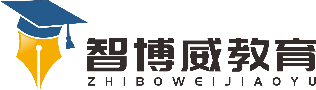   班级：             姓名：单元第五单元三角形课题三角形的内角和温故知新1.填空。(1)三角形有(　　)个顶点,(　　)条边,(　　)个角。(2)三角形按角来分,可以分为(　　)三角形,(　　)三角形,(　　)三角形。(3)三角形也可按边来分,有(　　)三角形和(　　)三角形,还有既不等腰也不等边的三角形。自主攀登2.三角形的三个(　　)就是三角形的内角,一个三角形有(　　)个内角。三角形的三个内角的度数和,就是这个三角形的(　   　)。3.观察下图,我们发现一个三角形的内角和是(　　)。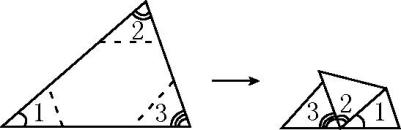 4.通过预习,我知道了,任意一种形状的三角形的内角和都是(　　),它的内角和与三角形的形状(　　)。稳中有升5.在一个三角形中,∠1=140°、∠3=25°,求∠2的度数。6.一个等腰三角形的底角是70°,求它的顶角是多少?说句心里话